 Договор № 888/56долевого участия в строительстве многоэтажного жилого домагород Архангельск	                        «21» мая 2023 года Общество с ограниченной ответственностью «Специализированный застройщик "ИННОВАЦИОННЫЕ ТЕХНОЛОГИИ И ДЕВЕЛОПМЕНТ", ИНН 2901310185, КПП 290101001, ОГРН 1222900003534, адрес: 163046, Россия, Архангельская область, город Архангельск, проспект Новгородский, дом 82, офис 1, в лице директора Макарова Александра Александровича, действующего на основании Протокола внеочередного собрания участников общества с ограниченной ответственностью «Специализированный застройщик «ИННОВАЦИОННЫЕ ТЕХНОЛОГИИ И ДЕВЕЛОПМЕНТ» и Устава, именуемое в дальнейшем «Застройщик», с одной стороны, и Гражданин Российской Федерации Ф.И.О., именуемый в дальнейшем «Участник долевого строительства», совместно именуемые в тексте настоящего Договора «Стороны», в соответствии с Федеральным законом от 30 декабря 2004 года № 214-ФЗ «Об участии в долевом строительстве многоквартирных домов и иных объектов недвижимости и о внесении изменений в некоторые законодательные акты Российской Федерации» (далее – Федеральный закон) заключили настоящий Договор о нижеследующем:Понятия и термины, используемые в договоре1.1. Настоящий Договор заключен в соответствии с Гражданским кодексом Российской Федерации, Федеральным законом от 30 декабря 2004 года № 214-ФЗ «Об участии в долевом строительстве многоквартирных домов и иных объектов недвижимости и о внесении изменений в некоторые законодательные акты Российской Федерации» и иными нормативными правовыми актами. Договор считается заключенным с момента государственной регистрации в установленном законом порядке. Право Застройщика на привлечение денежных средств для строительства (создания) жилого дома (в осях Д-Ж; 8-10), расположенного по адресу: Архангельская область, город Северодвинск, улица Корабельная, дом 13, на земельном участке с кадастровым номером 29:28:112204:5 (далее – Объект) подтверждается следующими документами:- Разрешением на строительство № 29-28-1095-2023 от 10.04.2023 г., выданным Администрацией муниципального образования «Северодвинск». Срок действия разрешения – до 10.04.2028 года, по объекту капительного строительства «Многоквартирный жилой дом на земельном участке с кадастровым номером 29:28:112204:5.   - земельный участок с кадастровым номером 29:28:112204:5, площадью 3966  кв. м, принадлежит на основании: Договора купли-продажи земельного участка №888/1, выдан 28.06.2022 г., и Акта приема-передачи, № 888/1, выдан 28.06.2022 г.,  зарегистрирован в Управлении Федеральной службы государственной регистрации кадастра и картографии по Архангельской области и Ненецкому автономному округу 06 июля 2022 г. за номером 29:28:112204:5-29/011/2022-4.Проектная декларация размещена на сайте (www.наш.дом.рф) в сети Интернет и представляется для ознакомления по месту нахождения Застройщика. При внесении изменений в проектную декларацию отредактированный текст проектной декларации с отметкой о дате внесения последних изменений, размещается на сайте Застройщика по вышеуказанному электронному адресу;Застройщиком получено положительное заключение экспертизы № 29-2-1-3-012848-2023 от 17 марта 2023 года.      1.2. Застройщик – юридическое лицо, имеющее на праве собственности земельный участок с кадастровым номером 29:28:112204:5 и привлекающее денежные средства участников долевого строительства в соответствии с настоящим Договором и действующим законодательством для строительства (создания) на этом земельном участке, расположенном по адресу: Архангельская область, город Северодвинск, улица Корабельная, дом 13, принадлежащим на праве собственности для строительства Объекта, на основании полученного разрешения на строительство.      1.3. «Жилой дом» – создаваемый объект, расположенный по строительному адресу: Архангельская область, город Северодвинск, улица Корабельная, дом 13. Указанный адрес является строительным адресом Дома. По завершению строительства Дому будет присвоен постоянный адрес. Основные характеристики Жилого дома указаны в Приложении № 1 к Договору.   1.4. Объект долевого строительства – жилое помещение (квартира), имеющее следующие характеристики:       1.4.1. Общая площадь по проекту: 43,34 кв. м.          1.4.2. Этаж по проекту: 1       1.4.3. Строительный номер по проекту: 56       1.4.4. Строительство в осях: Д-Ж; 8-10  1.4.5. Расположение Квартиры № 56 в составе Многоквартирного жилого дома, информация о количестве и площади комнат, помещений вспомогательного использования, лоджий, веранд, балконов, террас указаны в Приложении №1 к Договору.Объект долевого строительства определен в соответствии с проектной документацией, действующей на дату подписания настоящего Договора. Площадь и нумерация Объекта долевого строительства могут быть дополнительно скорректированы в связи с проведением обмеров Объекта уполномоченным лицом в соответствии с Федеральным законом от 13.07.2015 N 218-ФЗ (ред. от 29.07.2017) "О государственной регистрации недвижимости".Объект долевого строительства подлежит передаче Застройщиком Участнику долевого строительства после получения Застройщиком разрешения на ввод в эксплуатацию Объекта, строящегося (создаваемого) в том числе с привлечением денежных средств Участника долевого строительства.Для целей настоящего Договора Стороны признают существенными изменениями проектной документации строящегося (создаваемого) Объекта такие изменения, которые влияют на рыночную стоимость готового (введенного в эксплуатацию) Объекта долевого строительства более чем на 5 (пять) процентов против стоимости Объекта долевого строительства, построенного (созданного) в соответствии с изначально предусмотренным проектом. Стороны признают, что существенным изменением общей площади Объекта долевого строительства, при сравнении общей площади, указанной в абзаце первом пункта 1.4. Договора, от площади Объекта долевого строительства, полученной впорядке, предусмотренном абзацем вторым пункта 1.4. Договора, является ее изменение более чем на 5 (пять) процентов.В случае такого существенного изменения общей площади Объекта долевого строительства Участник долевого строительства вправе требовать расторжения Договора в порядке, предусмотренном законодательством Российской Федерации.Для целей настоящего Договора Стороны признают существенными нарушениями качества Объекта долевого строительства неустранимые недостатки, которые делают Объект долевого строительства не пригодным для использования Участником долевого строительства и (или) членами его семьи в качестве жилого помещения.Участника долевого строительства при возникновении права собственности на Объект долевого строительства одновременно возникает доля в праве собственности на общее имущество в Объекте, которая не может быть отчуждена или передана отдельно от права собственности на Объект долевого строительства.    1.5. Проектная декларация - информация о Застройщике и о проекте строительства, в соответствии с Федеральным законом от 30 декабря 2004 года № 214-ФЗ «Об участии в долевом строительстве многоквартирных домов и иных объектов недвижимости и о внесении изменений в некоторые законодательные акты Российской Федерации».    1.6. Цена Договора - размер денежных средств, подлежащих уплате Участником долевого строительства в порядке и размере, определенных в 3 разделе Договора.    1.7. Площадь Объекта долевого строительства – сумма общей площади квартиры и площади лоджий и/или балконов, веранды, террасы с понижающими коэффициентами согласно приказа Министерства строительства и жилищно-коммунального хозяйства Российской Федерации от 25.11.2016г. №854/Пр, определяемая в проектной документации Объекта; после введения Объекта в эксплуатацию площадь Объекта долевого строительства подлежит уточнению по результатам обмеров Объекта уполномоченным лицом в соответствии с Федеральным законом от 13.07.2015 N 218-ФЗ (ред. от 29.07.2017) "О государственной регистрации недвижимости"    1.8. К общему имуществу в Объекте после введения его в эксплуатацию относятся:1)помещения в Объекте, не являющиеся частями квартир и (или) встроенно-пристроенных офисных помещений и предназначенные для обслуживания более одного помещения в Объекте, в том числе межквартирные лестничные площадки, лестницы, лифты, лифтовые и иные шахты, коридоры, технические этажи, чердаки, подвалы, в которых имеются инженерные коммуникации, иное обслуживающее более одного помещения в Объекте оборудование (технические подвалы);2)иные помещения в Объекте, не подлежащие реализации отдельным собственникам и предназначенные для удовлетворения социально-бытовых потребностей собственников помещений в Объекте;3)крыши, ограждающие несущие и ненесущие конструкции Объекта, механическое, электрическое, санитарно- техническое и иное оборудование, находящееся в Объекте за пределами или внутри помещений и обслуживающее более одного помещения.     1.9. Все площади, указанные в настоящем Договоре, являются планируемыми и определены на основании проектной документации; после введения Объекта в эксплуатацию площадь Объекта долевого строительства подлежит уточнению по результатам обмеров Объекта уполномоченным 3 лицом в соответствии с Федеральным законом от 13.07.2015 N 218-ФЗ (ред. от 29.07.2017) "О государственной регистрации недвижимости".     1.10. Качество Объекта долевого строительства должно соответствовать требованиям технических регламентов, градостроительных регламентов и проектной документации по строительству (созданию) Объекта, а также иным обязательным требованиям, предъявляемым к объектам долевого строительства подобного рода.Предмет договора       2.1. По настоящему Договору Застройщик обязуется в предусмотренный Договором срок своими силами и/или с привлечением третьих лиц построить (создать) жилой дом, расположенный по адресу: Архангельская область, город Северодвинск, улица Корабельная, дом 13, на земельном участке с кадастровым номером 29:28:112204:5 (далее – Объект) и после получения разрешения на ввод Объекта в эксплуатацию передать Объект долевого строительства, указанный в пункте 1.4. Договора, Участнику долевого строительства, а Участник долевого строительства обязуется уплатить обусловленную цену Договора и принять Объект долевого строительства в порядке и сроки, установленные Договором.       2.2. Застройщик гарантирует, что права на Объект долевого строительства под залогом, запретом, арестом не состоят, не обременены правами третьих лиц, не являются предметом судебного разбирательства.       2.3. Застройщик обязуется ввести дом в эксплуатацию до 10.04.2028  года и передать объект долевого строительства Участнику долевого строительства до 10.04.2028  года. Застройщик имеет право на досрочный ввод дома в эксплуатацию и передачу объекта долевого строительства Участнику долевого строительства.Цена договора3.1.Цена Договора – стоимость всего объекта строительства, с учетом пункта 1.6. Договора - определена как сумма денежных средств на возмещение затрат на строительство (создание) Объекта долевого строительства в составе Объекта, предусмотренных частью первой статьи 18 Федерального закона «Об участии в долевом строительстве многоквартирных домов и иных объектов недвижимости и о внесении изменений в некоторые законодательные акты Российской Федерации», и денежных средств на оплату услуг Застройщика. На момент подписания настоящего договора Цена Договора определяется как сумма денежных средств на возмещение затрат на строительство (создание) Объекта долевого строительства и денежных средств на оплату услуг Застройщика и составляет _______________) рублей 00 копеек, что соответствует долевому участию в строительстве квадратного метра проектной площади Объекта долевого строительства из расчета _________________________) рублей 00 копеек за один квадратный метр проектной площади Объекта долевого строительства, из расчета общей приведенной площади объекта долевого строительства, состоящей из площади квартиры 38,63 кв. м. и площади  лоджий 4,71 кв. м. с учетом понижающего коэффициента  0,5.     Цена Основного договора включает в себя: возмещение затрат на строительство Дома и оплату услуг Застройщика, исполняющего функции Заказчика из расчета стоимости одного квадратного метра площади равного –_______________________) рублей 00 копеек, что составляет __________________________) рублей 00 копеек, за 43,34 кв. м. общей площади квартиры за номером 56 (Пятьдесят шесть).    3.1.1. Цена Договора, указанная в п. 3.1. настоящего Договора, оплачивается Участником долевого строительства после государственной регистрации настоящего Договора участия в долевом строительстве в следующем порядке:     3.2. Участник долевого строительства обязуется внести денежные средства в счет уплаты цены настоящего договора на специальный счет эскроу, открываемый в Архангельском отделении ПАО «Сбербанк России», для учета и блокирования денежных средств, полученных банком от являющегося владельцем счета Участника долевого строительства (далее  -  Депонент) в целях их перечисления Застройщику при возникновении условий, предусмотренных Федеральным законом от 30.12.2004г.  №214-ФЗ «Об участии в долевом строительстве многоквартирных домов и иных объектов недвижимости и о внесении изменений в некоторые законодательные акты Российской Федерации» и договором счета эскроу, заключенным между Застройщиком, Депонентом и Эскроу-агентом, с учетом следующего:     3.3. Эскроу-агент: Публичное акционерное общество «Сбербанк России», место нахождения: 117997, Российская Федерация, г. Москва, ул. Вавилова, д. 19., почтовый адрес: 191124, г. Санкт-Петербург, ул. Красного Текстильщика, д. 2.  кор/счет № 30101810500000000653, ИНН 7707083893, БИК 044030653, ОГРН 1027700132195, адрес электронной почты: escrow@sberbank.ru, accredit@sberbank.ru,  телефон: 8800-555-55-50, 900.Депонент: Ф.И.О.Застройщик: Общество с ограниченной ответственностью «Специализированный застройщик "ИННОВАЦИОННЫЕ ТЕХНОЛОГИИ И ДЕВЕЛОПМЕНТ", ИНН 2901310185, КПП 290101001 , ОГРН 1222900003534, Расчетный счет: 40702810004000009767, Корр. счет: 30101810100000000601, БИК 041117601, Банк: Архангельское отделение № 8637 ПАО Сбербанк  г. Архангельск.Депонируемая сумма: ____________________________) рублей 00 копеек.Срок перечисления Депонентом суммы депонирования: до 12.12.2024 года с момента государственной регистрации настоящего договора.Срок условного депонирования денежных средств: до 04.04.2028 года, но не более шести месяцев после срока ввода в эксплуатацию Объекта долевого строительства.Ни Депонент, ни Застройщик не вправе распоряжаться денежными средствами, находящимися на счете эскроу. Перечисление Эскроу-агентом Суммы депонирования с эскроу счета осуществляется на Счет Застройщика после представления Застройщиком Эскроу-агенту оригинала настоящего Договора с отметкой Регистрирующего органа в государственной регистрации Договора – 1 экземпляр. Основания перечисления Застройщику депонированной суммы:-	разрешение на ввод в эксплуатацию Объекта долевого строительства; -	сведения Единого государственного реестра недвижимости, подтверждающие государственную регистрацию права собственности в отношении одного объекта долевого строительства, входящего в состав многоквартирного жилого дома.  3.4. В случае неполной уплаты сумм, в указанные в настоящем договоре сроки, денежные средства зачисляются в следующей очередности:            1. основная сумма взноса. 2. пени по Договору (предъявляются на дату подписания акта приема-передачи Объекта долевого строительства).          Застройщик оставляет за собой право предъявить пени или нет, это зависит от суммы просроченного платежа и срока его задержки.    3.5. Цена настоящего договора в полном размере оплачивается Участником долевого строительства до подписания акта приема-передачи Объекта долевого строительства.      3.6. Права требования на получение Объекта долевого строительства в собственность возникают у Участника долевого строительства с момента полного исполнения им денежного обязательства по оплате стоимости Объекта долевого строительства в соответствии с условиями Договора, а также при выполнении Застройщиком условий, установленных законодательством Российской Федерации.3.7. Цена Объекта долевого строительства определяется, исходя из проектной площади Объекта долевого строительства. После проведения обмеров Объекта уполномоченным лицом в соответствии с Федеральным законом от 13.07.2015 N 218-ФЗ (ред. от 29.07.2017) «О государственной регистрации недвижимости» Стороны производят дополнительный расчет в следующем порядке:если фактическая площадь Объекта долевого строительства больше проектной до 5%, то Участник долевого строительства обязан дополнительно оплатить Застройщику в течение 30 (Тридцати) дней с даты составления акта приема-передачи Объекта долевого строительства разницу между ценой, определенной в пункте 3. Договора, и окончательно определяемой ценой, исходя из цены 10 000,00 (Десять тысяч) рублей 00 копеек за один квадратный метр.если фактическая площадь Объекта долевого строительства меньше проектной до 5%, то Застройщик обязан осуществить возврат Участнику долевого строительства в течение 30 (Тридцать) дней с даты подписания обеими сторонами акта приема-передачи Объекта долевого строительства разницу между ценой, определенной в пункте 3. Договора, и окончательно определяемой ценой, исходя из цены 10 000,00 (Десять тысяч) рублей 00 копеек за один квадратный метр.Возврат такой суммы осуществляется Застройщиком в течение 30 (тридцати) дней со дня получения от Участника долевого строительства соответствующего заявления, с указанием счета, на который должен быть произведен возврат. Застройщик имеет право не исполнять денежных обязательств перед Участниками долевого строительства в соответствии с настоящим пунктом, до получения письменного заявления Участников долевого строительства со всеми реквизитами счета Участников долевого строительства. Подписание дополнительного соглашения между сторонами при этом не требуется.    3.8. Изменение цены Договора не производится в случае отклонения площадей балконов/лоджий по результатам проведенных, уполномоченной организацией, обмеров жилых и (или) нежилых помещений Многоквартирного дома, необходимых для ввода Многоквартирного дома в эксплуатацию от соответствующей площади, указанной в п. 1.4. Договора.     3.9. Датой исполнения денежного обязательства в рамках настоящего Договора признается дата зачисления денежных средств на расчетный счет банка, в котором открыт счет каждой из Сторон Договора.    3.10. В цену настоящего Договора не включены затраты Участника долевого строительства по оформлению Объекта долевого строительства в собственность; данные расходы несет Участник долевого строительства.Гарантия качества     4.1. Качество Объекта долевого строительства, которая будет передана Застройщиком Участнику долевого строительства, должно соответствовать проектно-сметной документации на Дом, а также действующим строительным нормам и правилам, а также иным требованиям в области строительства.     4.2. Гарантийный срок на Объект долевого строительства составляет 5 (Пять) лет с момента подписания Сторонами акта приема-передачи Объекта долевого строительства. Гарантийный срок на технологическое и инженерное оборудование, входящее в состав Объекта долевого строительства, составляет 3 (Три) года со дня подписания первого акта приема-передачи. Гарантийный срок на отделочные работы составляет 1 (Один) год и начинает исчисляться с момента подписания Передаточного акта.    4.3. В том случае, если Участник долевого строительства после принятия Объекта долевого строительства (т.е. с момента подписания передаточного акта либо с момента составления Застройщиком одностороннего акта) выявил недостатки Объекта долевого строительства, он может в течение гарантийного срока письменно сообщить Застройщику о таком факте и предоставить Застройщику возможность осмотреть Объект долевого строительства для целей установления факта и исследования причин образования недостатка. В случае, если эти недостатки делают объект долевого строительства непригодным для предусмотренного договором использования, участник долевого строительства по своему выбору вправе потребовать от Застройщика: Безвозмездного устранения недостатков в разумный срок, Соразмерного уменьшения цены договора, Возмещения своих расходов на устранение недостатков.    4.4. Гарантийный срок на Объект долевого строительства прекращается ранее установленного настоящим договором, в случае, если, управляющей Домом организацией или иными уполномоченными органами будет установлена перепланировка или переоборудование Объекта долевого строительства, проведенные Участником долевого строительства без санкций и согласований в установленном законом и настоящим договором порядке, а также не согласованные с Застройщиком.    4.5. Застройщик не несет ответственности за недостатки Объекта долевого строительства, обнаруженные в пределах гарантийного срока, если докажет, что они произошли вследствие нормального износа Объекта долевого строительства или его частей, нарушения требования технических регламентов, а также иных обязательных требований к процессу его эксплуатации, в том числе вследствие ненадлежащего ремонта, проведенного Участником долевого строительства или привлеченными им третьими лицами.    4.6.  Инструкция по эксплуатации жилых помещений (квартир) и нежилых помещений в многоквартирном жилом доме, размещена на сайте (www.наш.дом.рф) в сети Интернет.                                                                       5. Права и обязанности Сторон.    5.1. Права и обязанности Участника долевого строительства:    5.1.1. Участник долевого строительства обязан своевременно и в полном объеме произвести оплату цены Объекта долевого строительства, указанной в разделе 3 настоящего Договора (целевые средства, подлежащие уплате Участниками долевого строительства для создания Объекта долевого строительства).    5.1.2. Участник долевого строительства должен исполнять обязанности добросовестно, действовать без ущемления законных прав и интересов других Участников долевого строительства.    5.1.3. Участник долевого строительства обязан в течение пяти дней сообщить Застройщику изменения места его регистрации или фактического проживания для своевременного доведения до него необходимой информации.    5.1.4. Участник долевого строительства обязан лично или через представителя, путем выдачи соответствующей доверенности, в течение 5 (пяти) рабочих дней с момента подписания настоящего Договора произвести действия по подаче документов на государственную регистрацию Договора в Управление Федеральной службы государственной регистрации, кадастра и картографии по Архангельской области и НАО. Участник обязуется самостоятельно и за свой счет нести расходы, связанные с государственной регистрацией права собственности Участника на квартиру в органах, осуществляющих государственную регистрацию прав на недвижимое имущество и сделок с ним.    5.1.5. Участник долевого строительства вправе передать свои права и обязанности по настоящему Договору третьим лицам в соответствии с пунктом 10.1.    5.1.6. При регистрации права собственности на переданный Объект долевого строительства услуги организации, уполномоченной проводить техническую инвентаризацию и органа осуществляющего государственную регистрацию прав на недвижимое имущество и сделок с ним Участник долевого строительства оплачивает самостоятельно.    5.1.7. В случае смерти участника долевого строительства его права и обязанности по настоящему Договору переходят к наследнику или наследникам. Существующие на день открытия наследства участника долевого строительства права и обязанности, основанные на настоящем Договоре, входят в состав наследства Участника долевого строительства.Наследник или наследники вступают в настоящий Договор на основании свидетельства о праве на наследство, уведомляя Застройщика о вступлении в Договор с приложением нотариально заверенной копии свидетельства о праве на наследство.     5.1.8 Собственникам помещений в многоквартирном доме принадлежат на праве общей долевой собственности помещения в данном доме, не являющиеся частями квартир и нежилых помещений кладовых и парковок с их проездами и коридорами, а именно: две электрощитовые и тепловой узел находящиеся в цокольном этаже, межквартирные лестничные площадки, лестницы, лифты, лифтовые и иные шахты, коридоры на этажах с первого по девятый, чердаки,  в которых имеются инженерные коммуникации, иное обслуживающее более одного помещения в данном доме оборудование, а также крыши, ограждающие несущие и ненесущие конструкции данного дома, механическое, электрическое, санитарно-техническое и иное оборудование, находящееся в данном доме за пределами или внутри помещений и обслуживающее более одного помещения, земельный участок, на котором расположен данный дом, с элементами озеленения и благоустройства и иные предназначенные для обслуживания, эксплуатации и благоустройства данного дома объекты, расположенные на указанном земельном участке.      5.1.9 Подписывая настоящий договор, Участник долевого строительства тем самым дает свое согласие на залог     права собственности (аренды) на земельный участок в обеспечение исполнения обязательства Застройщика перед другими лицами по договорам участия в долевом строительстве, которые будут заключаться Застройщиком при строительстве других объектов недвижимости на данном Земельном участке.      В обеспечение исполнения обязательств застройщика (залогодателя) по договору с момента государственной регистрации договора у участников долевого строительства (залогодержателей) считаются находящимися в залоге предоставленный для строительства (создания) многоквартирного дома и (или) иного объекта недвижимости, в составе которых будут находиться объекты долевого строительства, земельный участок, принадлежащий застройщику на праве собственности, или право аренды, право субаренды на указанный земельный участок и строящиеся (создаваемые) на этом земельном участке многоквартирный дом и (или) иной объект недвижимости.    5.2. Права и обязанности Застройщика:    5.2.1. Застройщик организует строительство дома самостоятельно или с привлечением других организаций, предпринимателей и физических лиц, заключает договоры с подрядными организациями на выполнение строительно- монтажных и других работ, связанных со строительством дома и осуществляет другие функции Застройщика.    5.2.2. Застройщик принимает от Участника долевого строительства денежные средства в оплату строительства вышеуказанного Объекта долевого строительства.    5.2.3. Застройщик использует денежные средства, уплачиваемые Участником долевого строительства по настоящему договору только для строительства (создания) дома (для возмещения затрат на строительство (создание) объекта долевого строительства) в соответствии с целями, установленными действующим законодательством о долевом строительстве.    5.2.4. Из целевых средств долевого строительства на строительство объекта осуществляются в том числе, но не ограничиваясь следующими видами затрат:строительство (создание) одного многоквартирного дома и (или) иного объекта недвижимости, в соответствии с проектной документацией или возмещение затрат на его строительство (создание);подготовка площадки для строительства (в том числе расходы по расселению граждан, сносу сооружений и домов и т.п.);услуги по сопровождению строительства (в том числе авторский надзор, техническая инвентаризация, аренда лесов и складов, услуги по составлению документации по строительству, консультационные услуги, комиссионное вознаграждение, услуги гостиницы, услуги механизмов и т.п.);коммунальные платежи (в том числе водоснабжение, электроэнергия, теплоэнергия, услуги по размещению ТБО и т.п.);материалы, оборудование и их доставка (в том числе стоимость материалов и оборудования, транспортные услуги и провозная плата, услуги по доведению материалов и оборудования до возможности их использования, приобретение поддонов, аренда складов для хранения материалов и оборудования и т.п.);благоустройство территории (в том числе асфальтово-бетонные работы, услуги по строительству детских площадок, изготовление ключей, устройство фасадов и т.п.);строительно-монтажные работы (в том числе кровельные работы, устройство потолков, монтаж оборудования и пуско-наладочные работы, монтаж лифта, монтаж теплоснабжения приточной установки, монтаж эскалатора, монтажные работы, наладка автоматизированной насосной станции, нарезка металла, общестроительные работы, отделочные работы, установка дверных/оконных/балконных блоков, устройство лестницы, программирование электросчетчиков, установленных в электрощитовой дома ВРУ – 0,4кВ, работы по объекту разные, санитарно- биологические исследования и т.п.);аренда строительной техники и оборудования;реклама-информация (в том числе информационные сообщения в средствах массовой информации, информационные щиты и т.п.);посреднические услуги для привлечения Участников долевого строительства;возврат средств по договорам займа, полученных и использованных Застройщиком для строительства (создания) многоквартирного дома;возмещение затрат на приобретение, в том числе оформление, права собственности на земельный участок, на котором осуществляется строительство (создание) многоквартирных домов и (или) иных объектов недвижимости;возмещение затрат на подготовку проектной документации и выполнение инженерных изысканий для строительства (создания) многоквартирных домов, а также на проведение экспертизы проектной документации и результатов инженерных изысканий, государственной экологической экспертизы в случае, если требование об обязательном проведении таких экспертиз установлено федеральными законами;строительство, реконструкция в границах земельного участка, правообладателем которого является застройщик, сетей инженерно-технического обеспечения, необходимых для подключения (технологического присоединения) многоквартирного дома (Домов) и (или) иных объектов недвижимости к таким сетям инженерно- технического обеспечения, в соответствии с проектной документацией, или возмещение затрат на строительство, реконструкцию таких сетей инженерно-технического обеспечения;внесение платы за подключение (технологическое присоединение) многоквартирных домов и (или) иных объектов недвижимости к сетям инженерно-технического обеспечения или возмещение затрат в связи с внесением указанной платы;возмещение затрат на уплату процентов по целевым кредитам на строительство (создание) многоквартирного дома (Домов) и (или) иных объектов недвижимости;возмещение затрат, связанных с государственной регистрацией договоров участия в долевом строительстве;все иные затраты, непосредственно связанные со строительством и вводом в эксплуатация Дома, в том числе затраты связанные с устранением недостатков в объектах долевого строительства.В случае превышения у Застройщика сумм целевого финансирования, полученных от Участника долевого строительства, над суммами фактически произведенных расходов, экономия (разница) переходит в собственность (распоряжение) Застройщика. Моментом оказания услуги является передача Объекта долевого строительства Участнику долевого строительства, которая оформляется Актом приема-передачи Квартиры.    5.2.5. Застройщик ведет учет поступления и расходования денежных средств на строительство дома.     5.2.6. Застройщик обязан по окончании строительства и ввода дома в эксплуатацию передать в собственность Участнику долевого строительства построенный для него Объект долевого строительства по акту приема-передачи, документы, необходимые для государственной регистрации права собственности на Объект долевого строительства и долю в праве собственности на общее имущество.    5.2.7. Построенный Объект долевого строительства передается Участнику с выполнением следующих работ:Устройство внутриквартирных перегородок;Установка оконных блоков из поливинилхлоридных профилей с двухкамерными стеклопакетами,Установка входной двери в квартиру (металлические).Монтаж системы отопления, установка биметаллических радиаторов,Подводка силовой электрической сети до этажного щитка со счетчиками квартирного учета эл.энергии, без внутриквартирной электроразводки, без установочного оборудования (розетки, выключатели, светильники). Без устройства электрозвонков в квартирах.Объект долевого строительства сдается участнику долевого строительства без отделки, сантехнического оборудования, мебели и бытовой техники. Монтаж стояков систем горячего и холодного водоснабжения до узла учета с его установкой, без внутриквартирной разводки, установки счетчиков воды.Монтаж стояков системы канализации без внутриквартирной разводки и установки сантехприборов и сантехфаянса (в санузлах, кухнях)Устройство естественной вытяжной канальной вентиляции в санузлах и кухнях.Остекление лоджии, алюминиевыми конструкциями с одним стеклом.    5.2.8. Если оплата долевого взноса произведена Участником долевого строительства с нарушением сроков оплаты, предусмотренных разделом 3, после истечения установленного срока передачи Квартиры и Застройщик при этом не воспользуется предоставленным ему законодательством правом на одностороннее расторжение Договора, он будет обязан передать Участнику долевого строительства квартиру в срок не позднее 1 месяца с момента оплаты Участником долевого строительства последней части долевого взноса.    5.2.9. Застройщик не несет ответственности за недостатки (дефекты) объекта долевого строительства, обнаруженные в пределах гарантийного срока, если докажет, что они произошли вследствие нормального износа такого объекта долевого строительства или его частей, нарушения требований технических регламентов, градостроительных регламентов, а также иных обязательных требований к процессу его эксплуатации либо вследствие ненадлежащего его ремонта, проведенного самим участником долевого строительства или привлеченными им третьими лицами.    5.2.10. Запрещается проведение каких-либо работ  в квартире до сдачи дома и введения его в эксплуатацию. 6. Передача объекта долевого строительства.    6.1. Передача объекта долевого строительства Застройщиком и принятие его Участником долевого строительства осуществляются по подписываемому сторонами передаточному акту, к передаточному акту Объектадолевого строительства прилагается инструкция по эксплуатации Объекта долевого строительства, которая является неотъемлемой частью передаточного акта.    6.2. После получения Застройщиком в установленном законом порядке разрешения на ввод в эксплуатацию жилого дома Застройщик передает Объект долевого строительства в течение 6 (шести) месяцев с момента подписания Акта о введении Жилого Дома в эксплуатацию. При этом допускается досрочное исполнение Застройщиком обязательства по передаче Объекта долевого строительства с соблюдением условия, установленного п. 3.4. настоящего Договора.    6.3. Застройщик не менее чем за месяц до наступления срока передачи Объекта долевого строительства направляет Участнику долевого строительства Сообщение о завершении строительства жилого дома и готовности к передаче Объекта долевого строительства (далее Сообщение). Сообщение направляется по почте письмом с уведомлением о вручении и описью вложения по указанному Участником долевого строительства адресу или вручается курьером Участнику долевого строительства лично.    6.4. Участник долевого строительства, получивший Сообщение Застройщика о завершении строительства Жилого Дома в соответствии с настоящим договором и готовности Объекта долевого строительства к передаче, обязан приступить к его принятию в течение семи рабочих дней со дня получения указанного сообщения.    6.5. При уклонении Участника долевого строительства от принятия Объекта долевого строительства в предусмотренный настоящим договором срок или при отказе Участника долевого строительства от принятия Объекта долевого строительства Застройщик по истечении двух месяцев со дня, предусмотренного настоящим договором для передачи Объекта долевого строительства, составляет односторонний Акт о приеме-передаче Объекта долевого строительства, с даты составления которого риск случайной гибели Объекта долевого строительства признается перешедшим к Участнику долевого строительства, обязательства Застройщика по передаче Объекта долевого строительства считаются исполненными. Указанное применимо лишь при условии наличия у Застройщика сведений о получении Участником долевого строительства Сообщения либо при возврате Сообщения с отметкой об отказе в его получении Участнику долевого строительства или в связи с их отсутствием по указанному в настоящем договоре почтовому адресу.    6.6. С момента передачи Объекта долевого строительства по Акту приема-передачи Участник долевого строительства самостоятельно несет риск гибели переданного ему Объекта долевого строительства и бремя расходов по содержанию и эксплуатации переданного им Объекта долевого строительства, в том числе по долевому участию в расходах, связанных с содержанием общего имущества, а также несут иные обязанности, установленные действующим законодательством Российской Федерации.    6.7. Объект долевого строительства передается Участнику долевого строительства в степени готовности (объемом работ), указанной в настоящем Договоре. Все работы по доведению Объекта долевого строительства до полной готовности для проживания выполняются Участником долевого строительства самостоятельно, за свой счет и по своему усмотрению в порядке, установленном действующим законодательством Российской Федерации.7.Срок действия договора. Досрочное расторжение.    7.1. Настоящий Договор заключается в письменной форме, подлежит государственной регистрации и считается заключенным с момента такой регистрации    7.2. Действие настоящего договора прекращается с момента выполнения сторонами своих обязательств, предусмотренных настоящим договором, и полного расчета между сторонами.    7.3. Участник долевого строительства в одностороннем порядке вправе отказаться от исполнения договора в случае:неисполнения застройщиком обязательства по передаче объекта долевого строительства в установленный договором срок;неисполнения застройщиком обязанностей, предусмотренных № 214-ФЗ в действующей редакции;существенного нарушения требований к качеству объекта долевого строительства;нарушения застройщиком обязанностей, предусмотренных № 214-ФЗ в действующей редакции;в иных установленных федеральным законом или договором случаях.При этом Застройщик в течение двадцати рабочих дней со дня расторжения договора возвращает Участнику долевого строительства денежные средства, уплаченные им в счет цены договора, а также уплатить проценты на эту сумму за пользование указанными денежными средствами в размере одной сто пятидесятой ставки рефинансирования Центрального банка Российской Федерации, действующей на день исполнения обязательства по возврату денежных средств, уплаченных Участником долевого строительства. Указанные проценты начисляются со дня внесения Участником долевого строительства денежных средств или части денежных средств в счет цены договора до дня их возврата Застройщиком Участнику долевого строительства.    7.4. Застройщик в одностороннем порядке вправе отказаться от исполнения договора в случае:если участник долевого строительства просрочил внесения платежа в течение более чем два месяца, если в соответствии с договором уплата цены договора должна производиться путем единовременного внесения платежа;если участник долевого строительства допустил систематическое нарушение сроков внесения платежей, то есть нарушение срока внесения платежа более чем три раза в течение двенадцати месяцев или просрочку внесения платежа в течение более чем два месяца, если в соответствии с договором уплата цены договора должна производиться участником долевого строительства путем внесения платежей в предусмотренный договором период.При этом Застройщик в течении десяти дней с момента расторжения Договора возвращает денежные средства, внесенные Участником долевого строительства на финансирование строительства Объекта долевого строительства, исключая сумму неустойки.В случае одностороннего отказа Застройщика от исполнения договора, Застройщик вправе расторгнуть Договор не ранее чем через тридцать дней после направления в письменной форме участнику долевого строительства в порядке, предусмотренном частью 4 статьи 8 настоящего Федерального закона, предупреждения о необходимости погашения им задолженности по уплате цены договора и о последствиях неисполнения такого требования. Указанное уведомление должно быть направлено по почте заказным письмом с описью вложения.    7.5. В случае одностороннего отказа одной из сторон от исполнения договора на основаниях, предусмотренных п. 6.3. и п. 6.4. договор считается расторгнутым со дня направления другой стороне уведомления об одностороннем отказе от исполнения договора. Указанное уведомление должно быть направлено по почте заказным письмом с описью вложения.    7.6. Настоящий Договор может быть изменен или досрочно расторгнут только по взаимному согласию Сторон.8. Ответственность сторон    8.1. В случае неисполнения или ненадлежащего исполнения обязательств по Договору Сторона, не исполнившая своих обязательств или не надлежаще исполнившая свои обязательства, обязана уплатить другой Стороне предусмотренные настоящим Договором неустойки (пени) и возместить в полном объеме причиненные убытки сверх неустойки.     8.2. При просрочке внесения любой части платежа по настоящему Договору, Участник долевого строительства уплачивает Застройщику неустойку (пени) в размере 1/300 ставки рефинансирования Центрального банка Российской Федерации, действующей на день исполнения обязательства, от суммы просроченного платежа за каждый день просрочки. Кроме того, Участник долевого строительства возмещает Застройщику в полном объеме причиненные убытки, в соответствии с представленным Застройщиком обоснованным расчетом.    8.3. В случае нарушения предусмотренного договором срока передачи участнику долевого строительства объекта долевого строительства застройщик уплачивает участнику долевого строительства неустойку (пени) в размере одной трехсотой ставки рефинансирования Центрального банка Российской Федерации, действующей на день исполнения обязательства, от цены договора за каждый день просрочки. Если участником долевого строительства является гражданин, предусмотренная настоящей частью неустойка (пени) уплачивается застройщиком в двойном размере. В случае нарушения предусмотренного договором срока передачи участнику долевого строительства объекта долевого строительства вследствие уклонения участника долевого строительства от подписания передаточного акта или иного документа о передаче объекта долевого строительства застройщик освобождается от уплаты участнику долевого строительства неустойки (пени) при условии надлежащего исполнения застройщиком своих обязательств по такому договору.    8.4. Застройщик несет ответственность за неисполнение и ненадлежащее исполнение своих обязательств по договору при наличии вины (умысла или неосторожности).     8.5. В случае если Участник не заключит договор счета эскроу на условиях, указанных в п. 3.1. Договора, а также не выполнит все иные необходимые действия по исполнению обязанности по внесению денежных средств, согласно п. 3.1., 3.2., 3.3., на счет эскроу в порядке, предусмотренном п.3.3. Договора, до 12.12.2022  года с даты подписания Договора, включая день подписания Договора, то Договор не порождает никакие права и обязанности у Сторон, и с наступлением указанного срока Застройщик вправе заключить Договор участия в долевом строительстве в отношении Объекта долевого строительства с любым третьим лицом.9. Освобождение от ответственности (Форс-мажор).    9.1. Стороны освобождаются от ответственности за неисполнение (частичное или полное) или ненадлежащее исполнение своих обязательств по настоящему договору, если это неисполнение явилось следствием обстоятельств непреодолимой силы (форс-мажор). К обстоятельствам непреодолимой силы Стороны настоящего договора отнесли такие: явления стихийного характера (землетрясение, наводнение, удар молнии, оползень и т.п.), температуру, силу ветра и уровень осадков в месте исполнения обязательств по договору, препятствующие нормальным условиям деятельности; пожары, техногенные катастрофы, произошедшие не по вине Сторон; нормативные и ненормативные акты органов власти и управления, а также их действия или бездействие, препятствующие выполнению Сторонами условий настоящего договора; забастовки, организованные в установленном законом порядке, боевые действия, террористические акты и другие обстоятельства, которые выходят за рамки разумного контроля Сторон.     9.2. Стороны немедленно уведомляют друг друга о наступлении форс-мажорных обстоятельств. Сторона, для которой исполнение обязательств сделалось невозможным, обязана предоставить по требованию другой стороны подтверждающий документ.10. Уступка прав требования по договору.    10.1. Участник долевого строительства после уплаты им цены договора в полном объеме, предусмотренных п. 3.2. настоящего Договора. вправе без согласия Застройщика переуступить права по договору долевого участия третьим лицам. В случае частичного исполнения договора, участник долевого строительства вправе переуступить права по договору долевого участия третьим лицам, одновременно с переводом долга на нового участника долевого строительства в порядке, установленном ГК РФ с получением соответствующего согласия Застройщика. При приобретении Объекта с использованием кредитных средств Участник долевого строительства в праве передать свои права и обязанности по настоящему Договору третьим лицам с одобрения Банка, полученного на основании предварительного письменного уведомления, направленного Банку Участником долевого строительства. В этом случае Банк сохраняет за собой право потребовать от Участника долевого строительства полного досрочного исполнения обязательств по Кредитному договору. Уступка имущественных прав может осуществляться третьим лицам в любых долях. Заключение Договора уступки прав требований по настоящему Договору возможно в период с момента государственной регистрации настоящего Договора до момента подписания акта приема-передачи Объекта долевого строительства.    10.2. Уступка Участником долевого строительства прав требований по Договору иному лицу допускается с момента государственной регистрации Договора до момента подписания Сторонами передаточного акта или иного документа о передаче Объекта долевого строительства.11. Государственная регистрация права собственности на объект долевого строительства.    11.1. Право собственности Участника долевого строительства на объект долевого строительства подлежит государственной регистрации в порядке, предусмотренном Федеральным законом от 13.07.2015 №218-ФЗ «О государственной регистрации недвижимости».12. Обеспечение исполнения обязательств Застройщика по договору.    12.2. Удовлетворение требований Участника долевого строительства за счет заложенного имущества осуществляется в порядке, предусмотренном действующим законодательством.    12.3. Застройщик вправе распоряжаться предметом залога – земельным участком, указанным в пункте 1.2 Договора, путем раздела земельного участка, выдела из него другого земельного участка, объединения с другим земельным участком, перераспределения со смежными земельными участками в соответствии с Земельным кодексом Российской Федерации. Участник долевого строительства дает согласие (согласен) на осуществление Застройщиком вышеуказанных действий. После совершения таких действий Застройщик вправе заменить предмет залога, а Участник долевого строительства дает согласие (согласен) на замену предмета залога, при этом Стороны устанавливают, что предметом залога будет являться право аренды только на тот вновь образованный земельный участок, на котором будет находиться Жилой дом.13. Заключительные положения.    13.1. Настоящим Участник долевого строительства предоставляет своё согласие на передачу в залог права аренды земельного участка с кадастровым номером 29:28:102014:14, право аренды земельного участка может быть передано Застройщиком банку в обеспечение обязательств Застройщика перед банком по кредитному договору и (или) договору предоставления кредитной линии без ограничения суммы обязательств Застройщика перед банком по данным договорам.    13.2. Настоящим Участник долевого строительства дает согласие на обработку и использование Застройщиком своих персональных данных, предоставленных застройщику при подписании настоящего Договора, в соответствии с Федеральным законом от 27.07.2006 г. № 152-ФЗ «О персональных данных» в целях информирования Участника об изменениях настоящего Договора, в целях исполнения настоящего Договора, а также в целях возможного предоставления персональных данных в компетентные государственные органы в случаях, предусмотренных действующим законодательством. Согласие на обработку и использование персональных данных Участником долевого строительства предоставляется сроком на 1 год с момента прекращения действия настоящего Договора.  Обработка персональных данных распространяется на следующую информацию: фамилия, имя, отчество, дата и место рождения, адрес, номер основного документа, удостоверяющего личность, сведения о дате выдачи указанного документа и выдавшем его органе, сведения о семейном положении.  Настоящим участник долевого строительства дает Застройщику свое согласие на осуществление следующих действий в отношении персональных данных: сбор, систематизация, накопление, хранение, уточнение (обновление, изменение), использование, распространение (в том числе передача), обезличивание. Обработка персональных данных будет осуществляться Застройщиком с применением следующих основных способов (но не ограничиваясь ими): хранение, запись на электронные носители и их хранение, составление перечней.    13.3. Подписывая настоящий Договор, Участник долевого строительства дает согласие на межевание земельного участка, с кадастровым номером 29:28:102014:14, на котором осуществляется строительство Дома, в случае если на нем будет осуществляться строительство иных жилых домов, отличных от Жилого Дома указанного в п. 1.1. настоящего Договора.  Подписывая настоящий Договор, Участник долевого строительства дает свое согласие на постановку на кадастровый учет иных жилых домов (отличных от Жилого Дома указанного в п. 1.3. настоящего Договора), строительство которых осуществляется или будет осуществляться Застройщиком как в период действия настоящего Договора, так и после прекращения его действия (в том числе в связи с исполнением сторонами своих обязательств по нему).  Подписывая настоящий договор, участник долевого строительства дает свое согласие на передачу сетей инженерно-технического обеспечения (как всей совокупности, так и отдельных имущественных объектов, непосредственно используемых в процессе тепло-, водоснабжения и водоотведения) и/или объектов электроэнергетики (как всех, так и отдельных имущественных объектов, непосредственно используемых в процессе производства, передаче энергии, оперативно-диспетчерского управления в электроэнергетике и сбыта электрической энергии, в том числе всех или части объектов электросетевого хозяйства), созданных (построенных) Застройщиком, в том числе в пределах границ земельного участка, указанного в п. 2.2. Договора, в государственную/ муниципальную собственность и (или) собственность организаций, осуществляющих эксплуатацию сетей инженерно-технического обеспечения/ субъектов электроэнергетики, в том числе на безвозмездной основе, на передачу на баланс соответствующим специализированным организациям, а также на оформление земельно-правовых отношений в отношении указанных сетей и (или) объектов в любой форме, в том числе, но не ограничиваясь, на установление охранной зоны, сервитута, права прохода и (или) проезда, аренды части земельного участка или предоставления права пользования.  В случае если в соответствии с требованиями закона или уполномоченных органов власти необходимо оформление нотариально удостоверенного согласия или решения собрания, Участники долевого строительства обязуются предоставить Застройщику такое согласие и (или) положительно проголосовать на соответствующем собрании по указанным в настоящем пункте вопросам.    13.4. Во всем остальном что, не предусмотрено настоящим Договором, Стороны руководствуются действующим на момент заключения настоящего Договора гражданским, земельным, жилищным законодательством РФ, а так же Федеральным законом РФ № 214-ФЗ от 30.12.2004 «Об участии в долевом строительстве многоквартирных домов и иных объектов недвижимости и о внесении изменений в некоторые законодательные акты Российской Федерации» и Федеральным законом от 13.07.2015 N 218-ФЗ "О государственной регистрации недвижимости".    13.5. Уведомления, запросы, сообщения и иная корреспонденция, направляемая Сторонами в рамках исполнения настоящего Договора, должны направляться Сторонами по почте заказным письмом с описью вложения и уведомлением о вручении по адресу, указанному Сторонами в настоящем Договоре для данных целей, либо вручаться лично Участнику долевого строительства/ уполномоченному лицу Застройщика под расписку. Участник долевого строительства обязан предпринимать все необходимые меры для получения в соответствующих отделениях связи (почтовых отделениях) корреспонденции, направленной Застройщиком. При возврате такой корреспонденции Застройщику в связи с неполучением ее Участником долевого строительства, Участник долевого строительства считается уклоняющимся от исполнения обязательств от даты, указанной оператором почтовой связи на штампе возврата такой корреспонденции в адрес Застройщика.    13.6. Стороны будут разрешать возникающие между ними споры и разногласия путем переговоров. При этом под переговорами понимаются как устные консультации, проводимые Сторонами, так и обмен письменными сообщениями. В случае не достижения согласия по спору или разногласию в ходе переговоров, Стороны могут передать спор в соответствии с правилами подведомственности и подсудности.    13.7. Все изменения и дополнения оформляются дополнительными соглашениями Сторон в письменной форме, которые являются неотъемлемой частью настоящего Договора и вступают в силу с момента их государственной регистрации    13.8. Все уведомления, извещения являются надлежащими, если они совершены в письменном виде и доставлены до получателя по факсу с подтверждением получения, курьером или заказным отправлением.    13.9. Настоящий Договор подлежит государственной регистрации в Управлении Федеральной службы государственной регистрации, кадастра и картографии по Архангельской области и НАО и считается заключенным с момента такой регистрации. Государственная регистрация настоящего Договора в Управлении Федеральной службы государственной регистрации, кадастра и картографии по Архангельской области и НАО осуществляется Сторонами совместно путем подачи в Управление Федеральной службы государственной регистрации, кадастра и картографии по городу Архангельской области и НАО соответствующего заявления, с приложением требуемого комплекта документов, с оплатой государственных пошлин за государственную регистрацию Договора участия в долевом строительстве согласно законодательству о налогах и сборах.    13.10. Настоящий договор составлен в 2 (двух) экземплярах, имеющих равную юридическую силу, один – для Застройщика и один – для участника долевого строительства.    13.11. Перечень приложений к настоящему Договору, составленных Застройщиком, согласованных с Участником долевого строительства и являющихся неотъемлемой частью настоящего Договора: Приложение № 1 к Договору участия в долевом строительстве.                                                                      14.    Адреса, реквизиты и подписи Сторон.Застройщик:       ООО "СЗ "ИНТЕХ-ДЕВЕЛОПМЕНТ" в лице директора163046, Россия, Архангельская область, город Архангельск, проспект Новгородский, дом 82, офис 1.ОГРН 1222900003534ОКПО: 75038658Расчетный счет: 40702810004000009767 к/с: 30101810100000000601   Архангельское отделение № 8637 ПАО          Сбербанк  г. Архангельск   БИК:041117601       ИНН 2901310185       КПП 290101001				А.А. Макаров     Участник долевого строительства:   Участник долевого строительства    _____________________________________ Ф.И.О.                                                                                                                                                                                   Приложение № 1     к договору № 888/56 долевого                        участия в строительстве    многоквартирного жилого домаот 21 мая 2023 годаОбщая характеристика строящегося многоквартирного дома.Описание и расположение объектаКвартира номер 56 (Пятьдесят шесть) состоит из одной комнаты, будет находиться на первом этаже многоквартирного дома в 2 (Второй) секции, квартира на поэтажном плане обозначена стрелкой.Указанный номер квартиры является предварительным номером, присвоенным квартире на период строительства Дома. К моменту ввода в эксплуатацию построенного Дома квартире будет присвоен постоянный номер.По окончанию строительства Объект долевого строительства передается Участнику долевого строительства в следующей степени готовности: (указывается в соответствии с проектной документацией)Устройство внутриквартирных перегородок;Установка оконных блоков из поливинилхлоридных профилей с двухкамерными стеклопакетами;Установка входной двери в квартиру (металлические);Монтаж системы отопления, установка биметаллических радиаторов;Подводка силовой электрической сети до этажного щитка со счетчиками квартирного учета эл. энергии, без внутриквартирной электроразводки, без установочного оборудования (розетки, выключатели, светильники). Без устройства электрозвонков в квартирах;Монтаж стояков систем горячего и холодного водоснабжения до узла учета с его установкой, без внутриквартирной разводки, установки счетчиков воды;Монтаж стояков системы канализации без внутриквартирной разводки и установки сантехприборов и сантехфаянса (в санузлах, кухнях);Устройство естественной вытяжной канальной вентиляции в санузлах и кухнях;Остекление лоджии, алюминиевыми раздвижными конструкциями с одним стеклом.                                                                 Схема расположения (объекта) квартиры на 1 этаже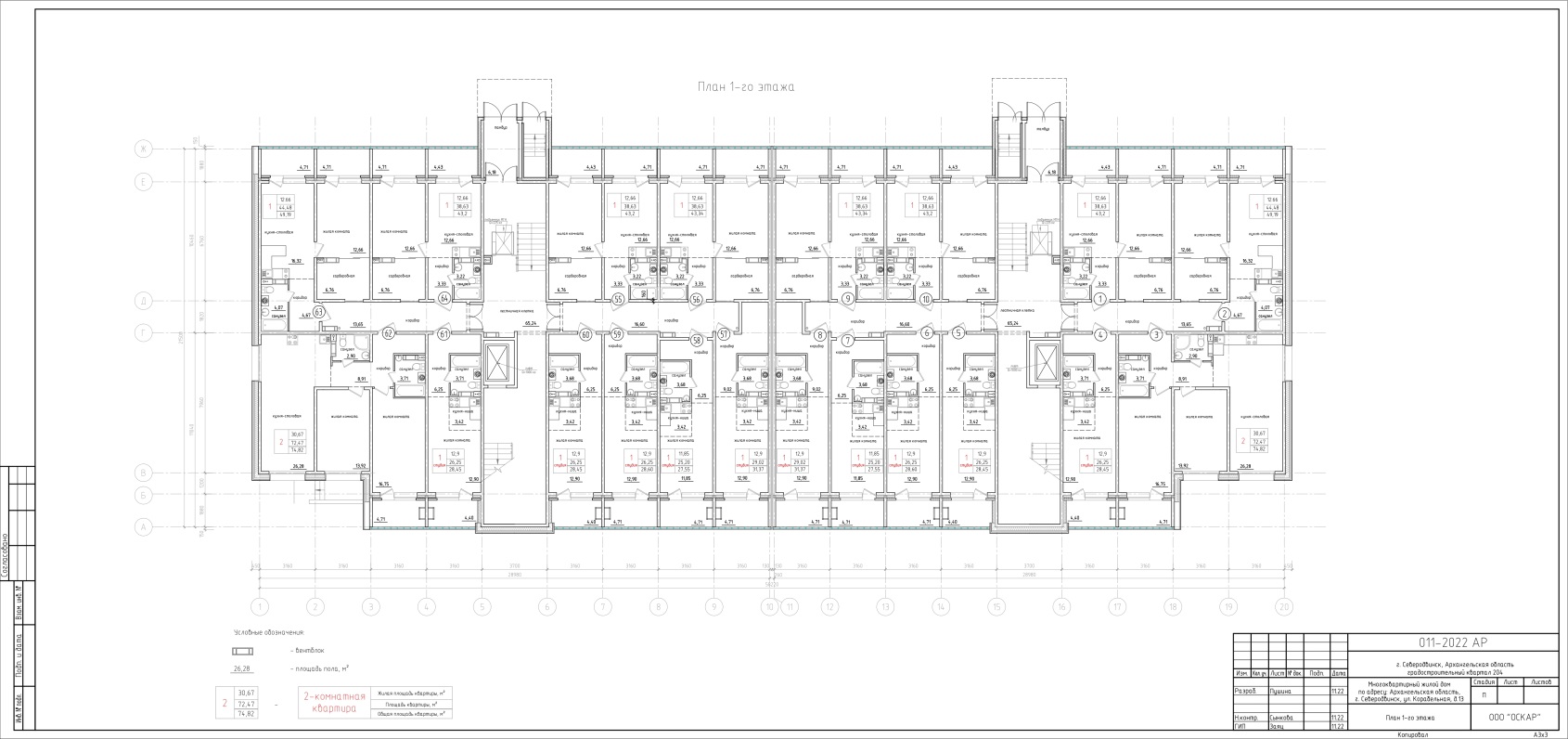                                                                                                                                                                                                          Ул. Корабельная                                                                                                            План квартиры: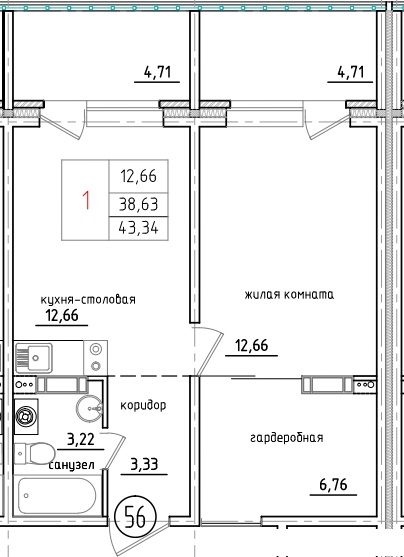 ООО "СЗ "ИНТЕХ-ДЕВЕЛОПМЕНТ" в лице директораНомер п/пНаименованиеСведения1.Строительный адресАрхангельская область, город Северодвинск,  улица Корабельная, дом 13.2.Кадастровый номер земельного участка29:28:112204:53.Планируемый год постройки20284.Количество этажей55.Количество подъездов26.Количество квартир  1087.Общая площадь многоэтажного дома  6882,98.Материал наружных стен и поэтажных перекрытийНесущие стены - монолитные железобетонные Наружные стены-монолитные железобетонные Наружная облицовка - керамический кирпичМатериал	перекрытий-монолит железобетон кл. В25, F75, толщиной 160 мм.9.Межквартирные перегородкиВнутренние стены – монолит железобетон кл. В25, F75, толщиной 160 мм.10.Внутриквартирные перегородки квартирыПлита гипсовая пазогребневая влагостойкаяпустотелая 667*500*8011.Класс энергоэффективностиВ+12.Сейсмостойкость 6 балловЭтажПодъезд/СекцияПроектный№ квартирыКоличество комнатПроектируемая жилая площадь квартирыПроектная площадь квартиры без учета площадей лоджий и балконов (кв.м.)Общая площадь квартиры с учетом площадей лоджий и балконов (кв.м.)с понижающим коэффициентом1256112,6638,6343,34  Общая планировка 1 этажа Застройщик: ООО "СЗ "ИНТЕХ-ДЕВЕЛОПМЕНТ" в лице директора__________________________   А. А. Макаровм.п.           Участник долевого строительства:            ________________________ Ф.И.О.